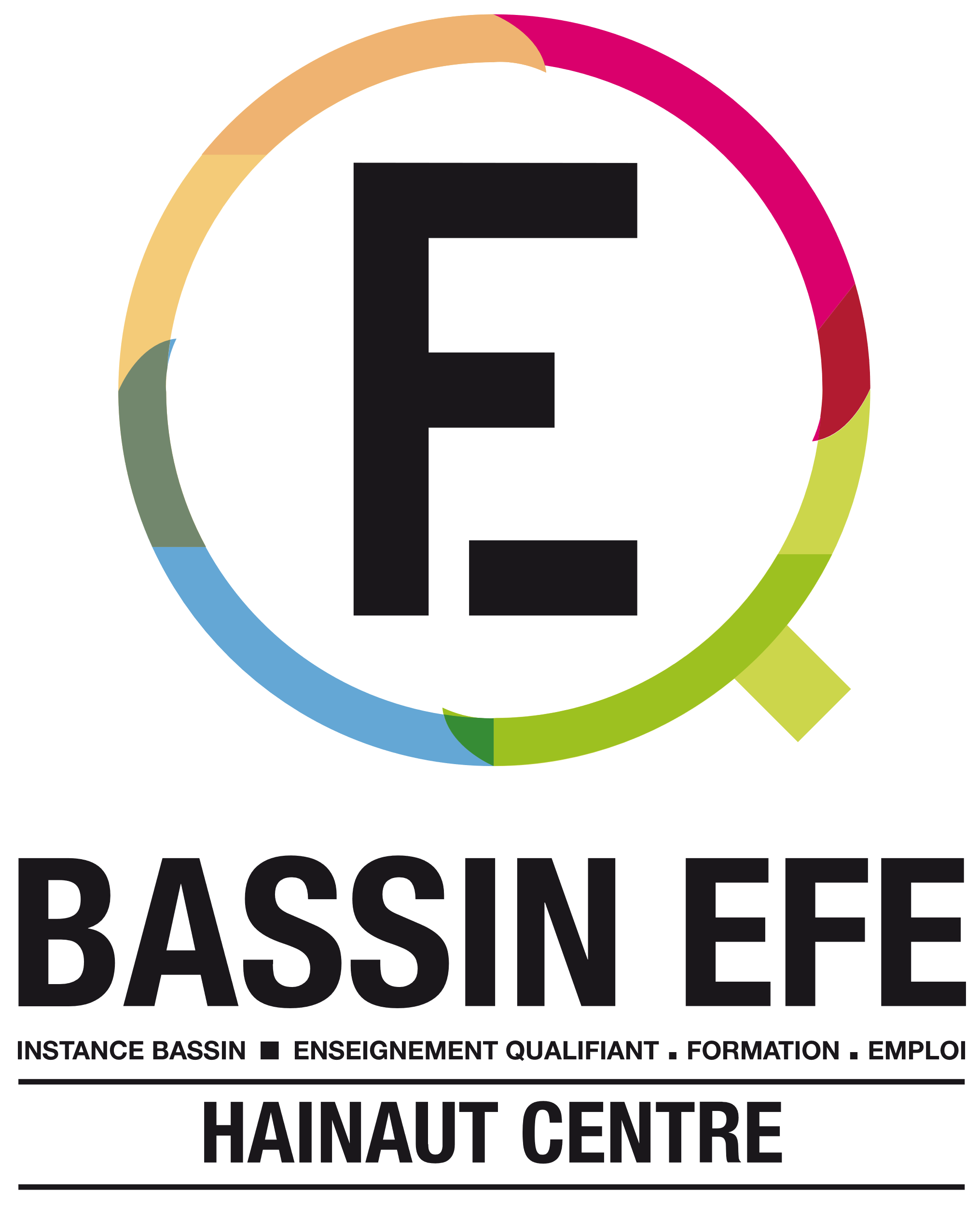 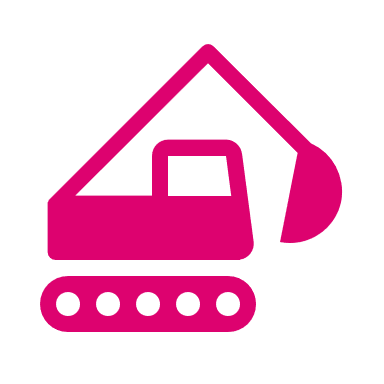 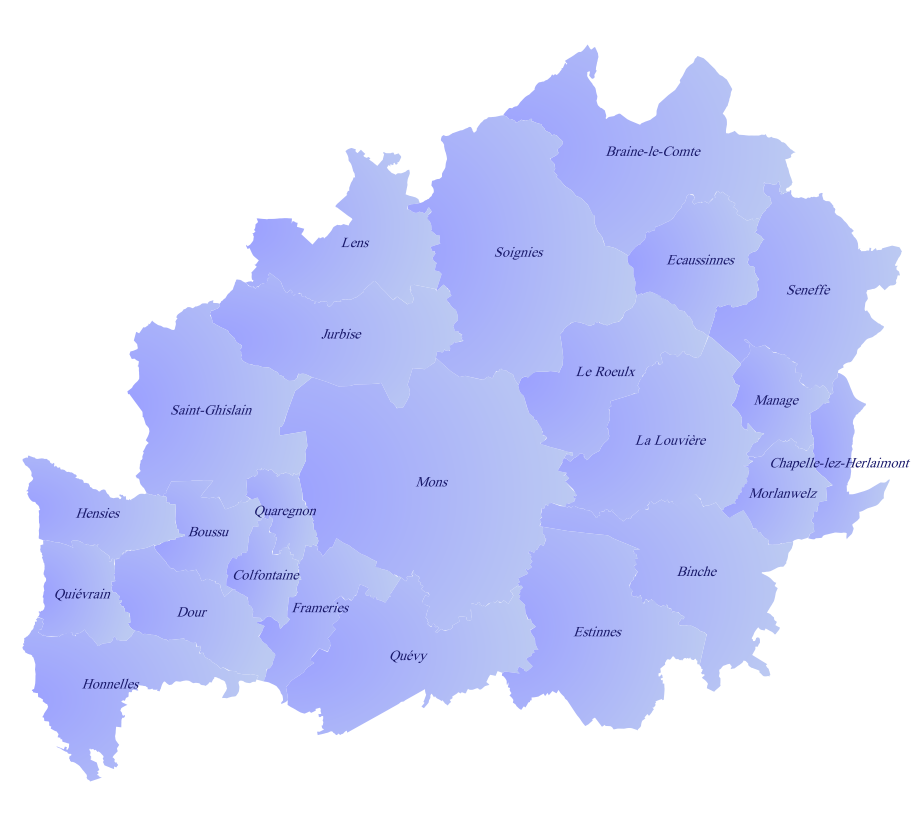 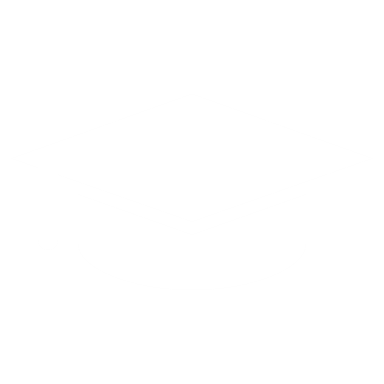 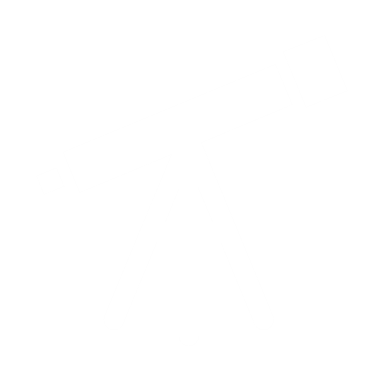 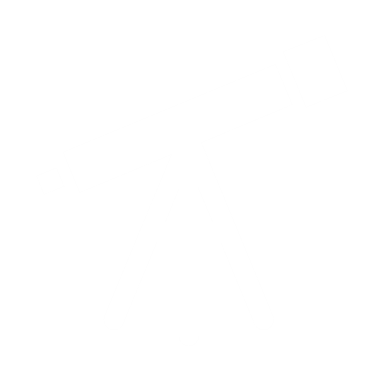 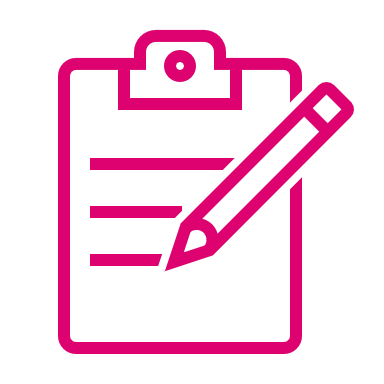 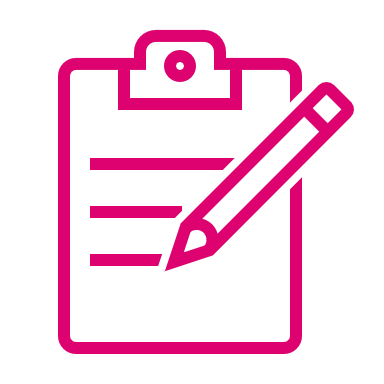 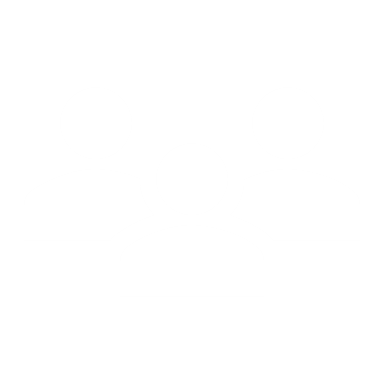 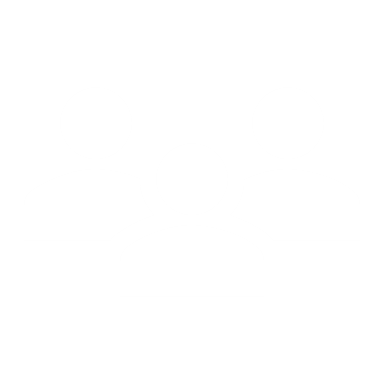 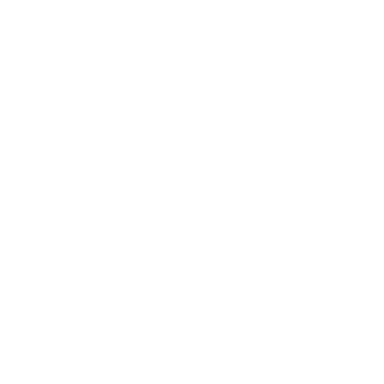 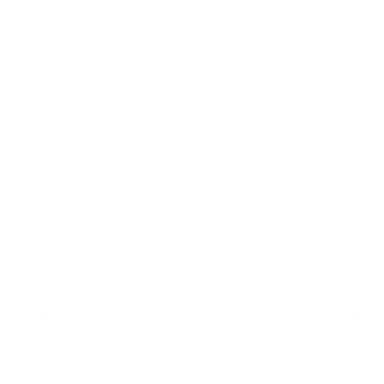 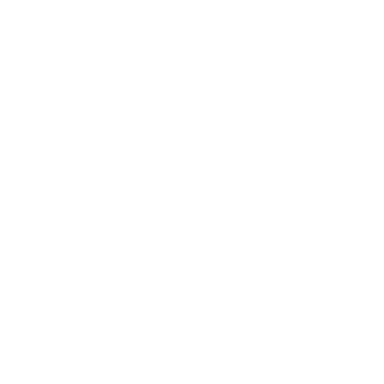 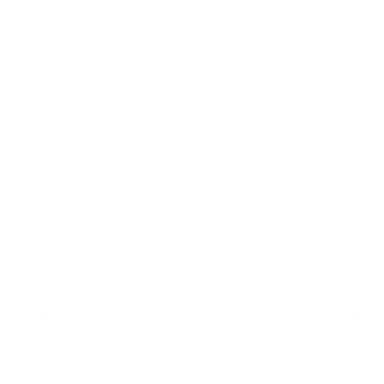 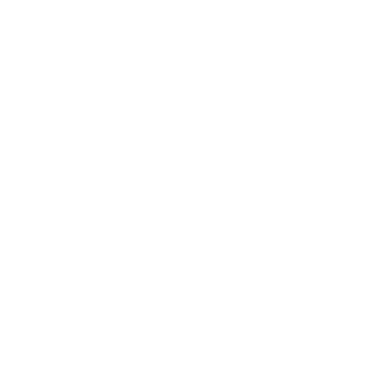 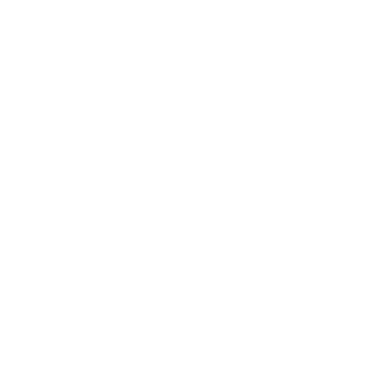 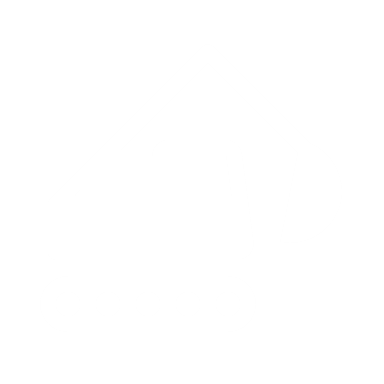 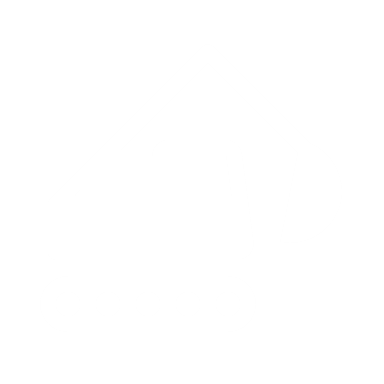 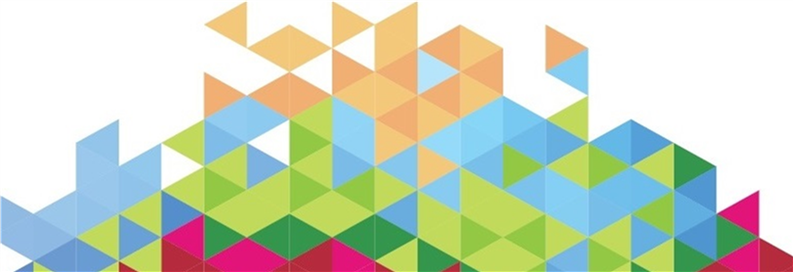 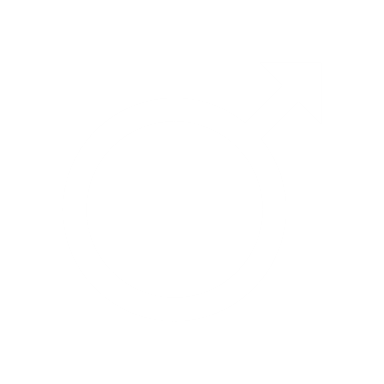 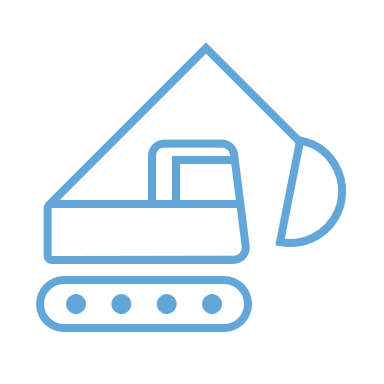 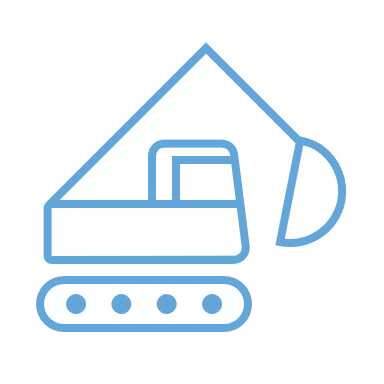 64 DEI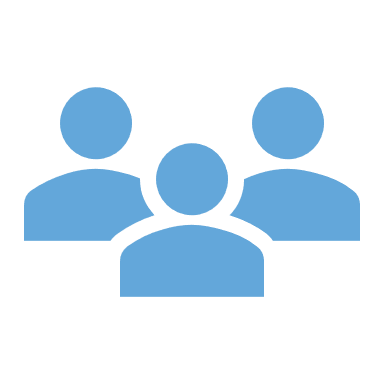       sur le métier d’ouvrier de plafonneur10 DEI sur 10 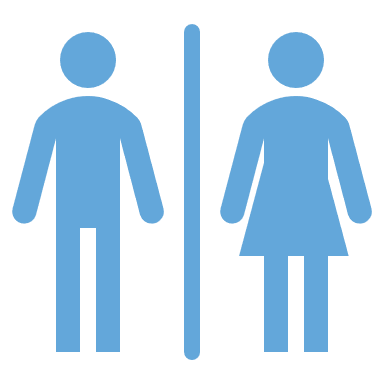         sont des hommes